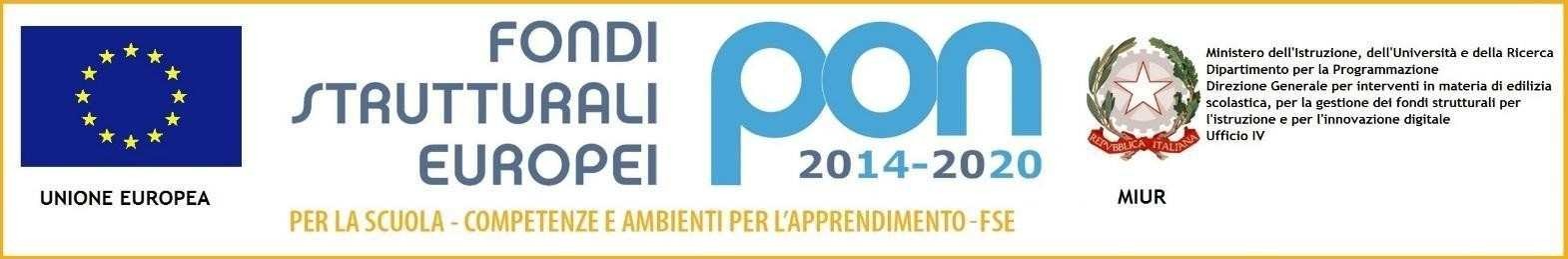 ALLEGATO 4DICHIARAZIONE SULL’INSUSSISTENZA DI CAUSE DI CONFLITTO DI INTERESSE ai sensi dell’art. 53 – D. LGS 165/2001Il sottoscritto ____ ____ nato a _____ _______________________________Il________________	e residente a________ ________________________consapevole delle sanzioni penali in caso di dichiarazioni mendaci e della conseguente decadenza dai benefici conseguenti al provvedimento emanato (ai sensi degli artt. 75 e 76 del DPR 445/2000), sotto la propria responsabilità;Preso atto delle disposizioni del d. lgs. 30 marzo 2001 n. 165 con particolare riferimento all’art. 53.DICHIARAdi non trovarsi in alcuna delle cause di incompatibilità, anche potenziali, richiamate dall’art.53 del D.lgs. n.165/2001 e successive modifiche.Il sottoscritto dichiara di essere consapevole che la presente dichiarazione potrà essere utilizzata ai fini degli adempimenti sulla trasparenza amministrativa e l’integrità delle pubbliche amministrazioni di cui al D.lgs. n. 33/2013._S. MARIA C. V. , __	Firma